No Calculator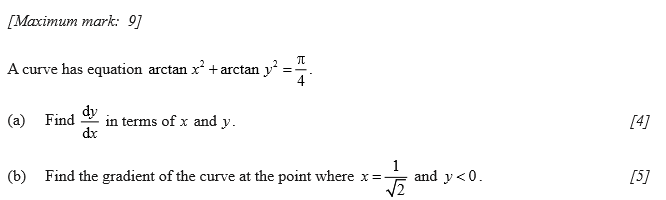 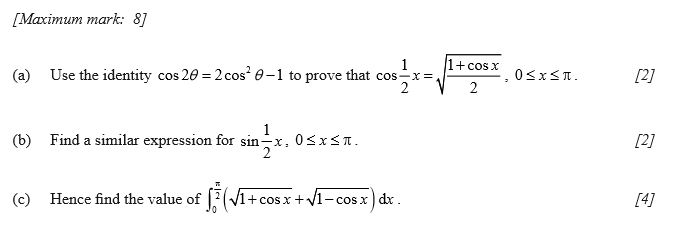 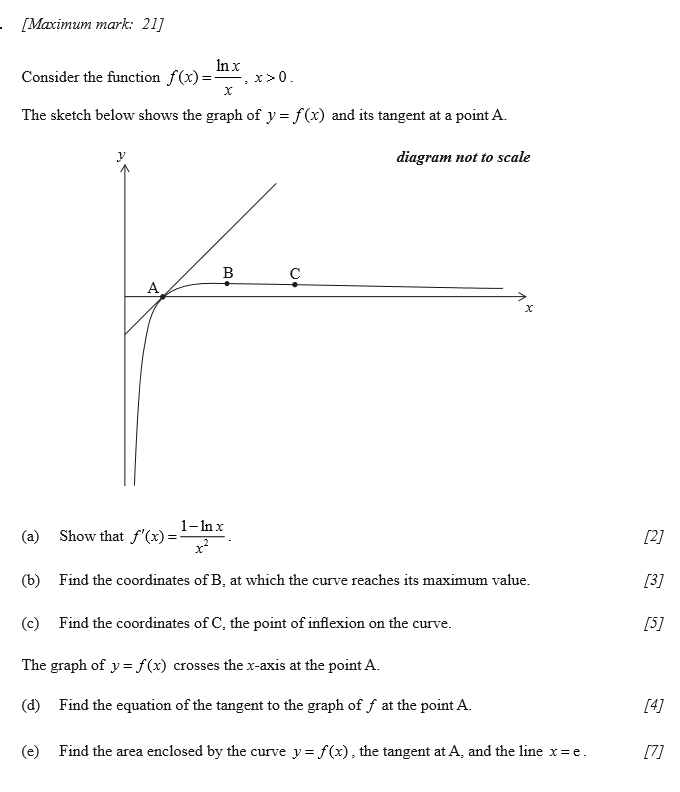 Calculator is allowed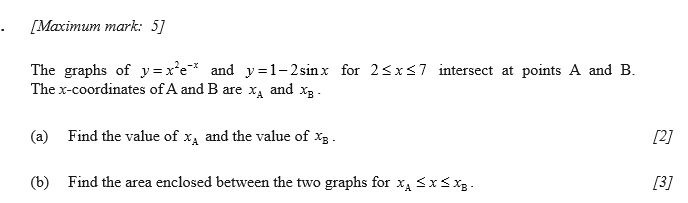 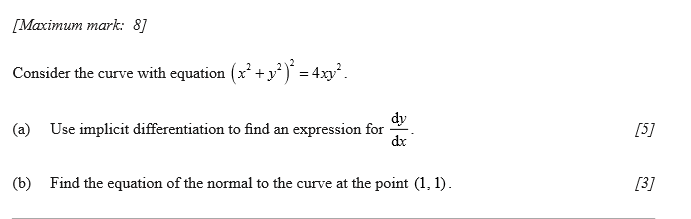 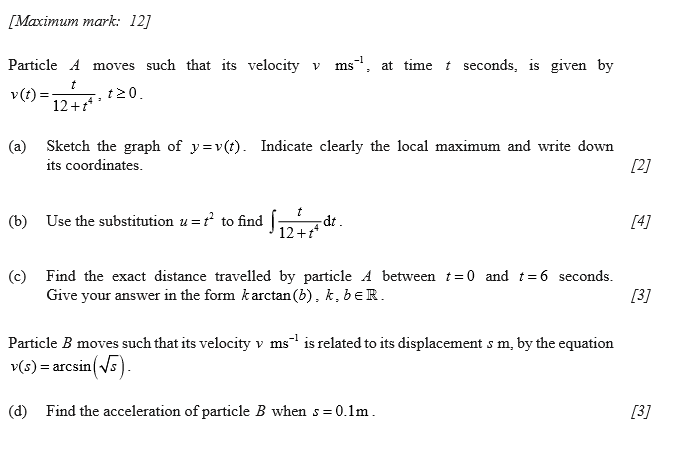 